ПОЛОЖЕНИЕО КОМИССИИ    МБДОУ № 11 "За безопасность дорожного движения»1. Организация работы 1.На основании решения общего родительского собрания МБДОУ «Детский сад №11»», протокол №1 от 17.09.2017 года в ДОУ создана комиссия «За безопасность дорожного движения», в которую избраны родители — представители групп ДОУ в составе 9 человек : 1 младшая группа – Килафьян Гаянэ Каспаровна;2 младшая группа – Лукомская Анастасия Павловна;3 младшая группа – Горбатько Елена Александровна;4 младшая группа – Глинский Кирилл Федорович;5 средняя группа – Чучелова Марина Николаевна;6 младшая группа  - Долгополова Марина Александровна;10 Подготовительная группа  - Лавриненко Юлия Владимировна;12 старшая группа  - Макеева Татьяна Анатольевна;14 Подготовительная группа  – Шевцова Людмила Павловна;Комиссия «За безопасность дорожного движения» избрана сроком на один год. 1.2. Комиссию «За безопасность дорожного движения» возглавляет председатель, которого избирали на заседании члены родительского комитета – Глинский Кирилл Федорович.1.3. В состав комиссии ДОУ «За безопасность дорожного движения» педагогический совет образовательного учреждения кооптировал члена администрации образовательного учреждения – Мамедову Оксану Александровну. 1.4. В своей работе комиссия «За безопасность дорожного движения» руководствуется теми же законами, что и педагогический совет образовательного учреждения, и настоящим Положением. 2. Основные задачи и функции 2.1. Совершенствование условий воспитательно – образовательного процесса: — защита интересов обучающихся и их родителей; — совершенствование учебно-материальной базы; — помощь педагогическому коллективу в проведении тематических мероприятий ДОУ; — помощь в подготовке образовательного учреждения к новому учебному году. 2.2. Организация работы с родителями по педагогическому всеобучу. 2.3. Оказание помощи администрации образовательного учреждения: — в организации и проведении родительских собраний ДОУ (по вопросам предупреждения детского дорожно-транспортного травматизма); — в привлечении родителей-профессионалов (водителей, сотрудников ГАИ-ГИБДД и т.д.) к проведению тематических лекций, бесед и экскурсий; 3. Права комиссии «За безопасность дорожного движения» и организация работы Комиссия «За безопасность дорожного движения» имеет право: 3.1. Обращаться с запросами и предложениями к администрации образовательного учреждения и органам самоуправления и получать информацию о принятых мерах. 3.2. Получать достоверную информацию о решениях, которые принимают администрация и органы самоуправления, касающихся жизни и деятельности всего коллектива дошкольников. 3.3. Обсуждать локальные акты образовательного учреждения. 3.4. Вызывать на заседания комиссии родителей и воспитанников по решению родительских комитетов групп ДОУ.3.5. Выносить общественные порицания родителям, не занимающимся воспитанием детей в семье. 3.6. Посылать благодарственные письма родителям воспитанников ДОУ за хорошее воспитание ребенка, за активную помощь в проведении массовых мероприятий и т.д. 3.7. Председатель комиссии «За безопасность дорожного движения» является членом педагогического совета образовательного учреждения и имеет право присутствовать и высказывать свою точку зрения на его заседаниях. 3.8. Комиссия вправе поставить вопрос об отзыве из состава и замене членов комиссии, которые не принимают участие в её работе. 3.10. Комиссия «За безопасность дорожного движения» принимает годовой план работы, который согласуется с заведующим образовательного учреждения. 3.11. Комиссия проводит свои заседания в соответствии с годовым планом работы, но не реже одного раза в квартал. 3.12. Решения считаются правомочными, если на заседании присутствовало не менее половины членов комиссии. 3.13. Решения принимаются открытым голосованием простым большинством голосов. 3.14. Председатель комиссии отчитывается в работе комиссии перед родительским собранием и педагогическим советом образовательного учреждения. 4. Делопроизводство 4.1. Комиссия «За безопасность дорожного движения» ведет протоколы своих заседаний. Протоколы пишет секретарь, избранный комиссией. 4.2. Протоколы записываются в книге протоколов комиссии. Каждый протокол подписывается председателем комиссии и секретарём. 4.3. Протоколы хранятся в делах образовательного учреждения.СОГЛАСОВАНОПредседатель Профсоюзного комитета  МБДОУ № 11И.Н. Немчина  Протокол  №1                                                                                 от «01» сентября 2016 года УТВЕРЖДАЮ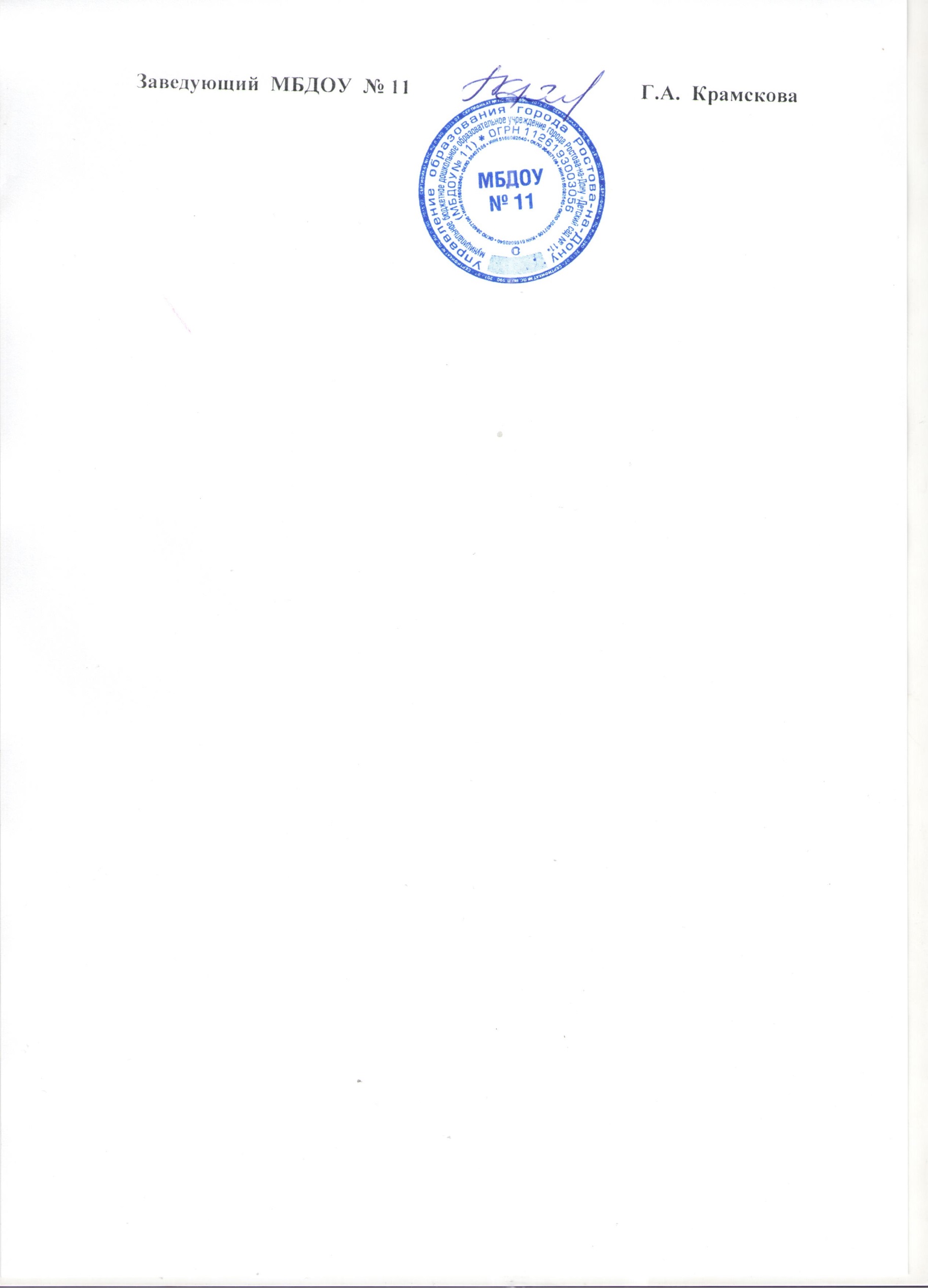              Заведующий МБДОУ № 11____________Г.А. КрамсковаПриказ № 72                                                                      от «01» сентября 2016 года